 Зачёт № 3.1 по немецкому языку по теме «Wissenschaftlich-technischer Fortschritt»(10 класс)Учебник: Радченко О.А. «Вундеркинды плюс 10» (Lektion 5)Срок сдачи: конец мартаПереведите следующие слова устно: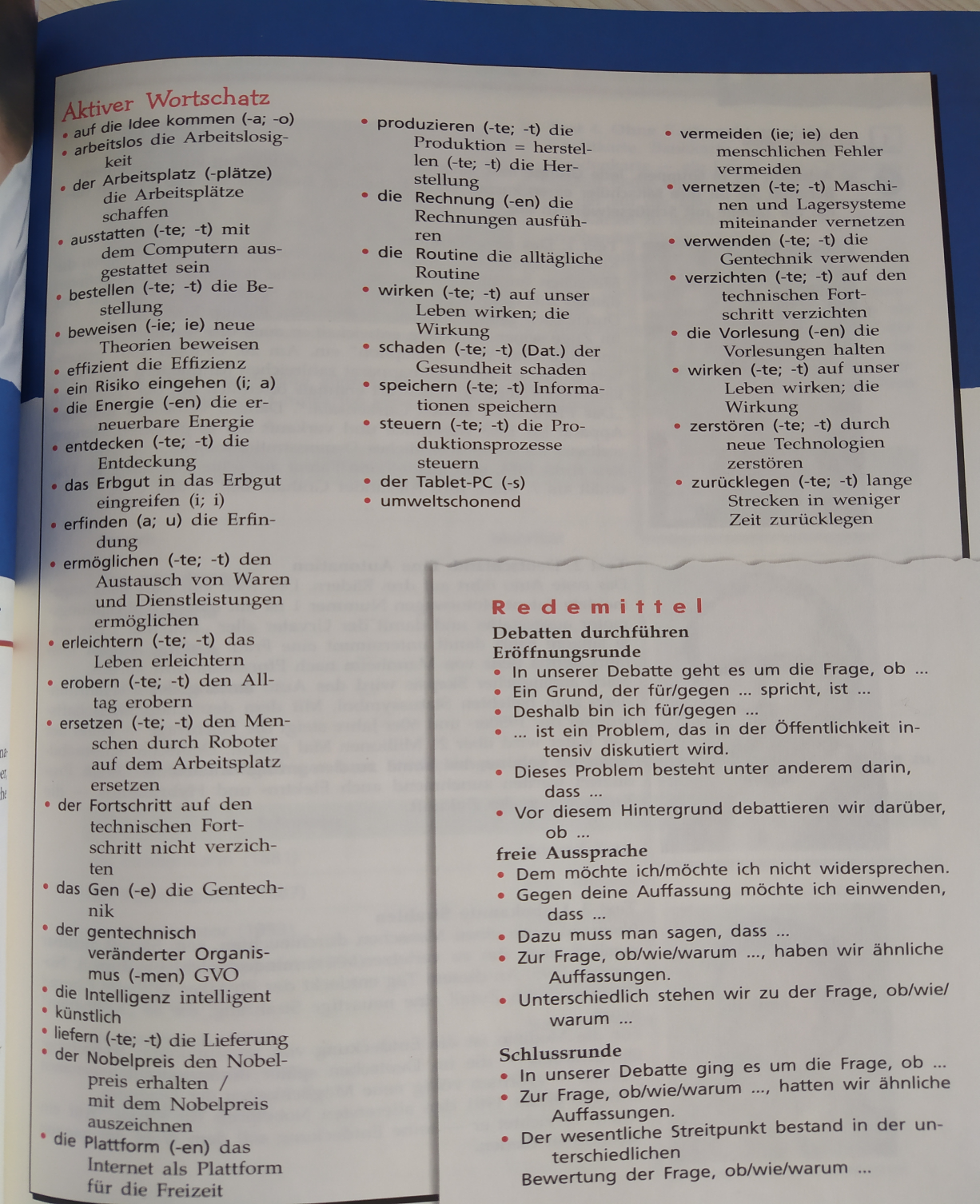 Выполните следующие задания по темам:Erfindungenпрочитайте тексты  упр. 1а, с.96; заполните таблицу после текстов;соотнесите упр. 1b, с. 97 Positive Auswirkungen des technischen Fortschrittesпрочитайте тексты  упр. 2a, с.98, заполните ассоциаграмму после текстов;напишите об открытии по образцу упр.3а, с. 99                                                             Infinitiv Passiv mit Modalverbenв упр. 6а, с. 102 найдите, выпишите и переведите предложения в Infinitiv Passiv mit Modalverben;выполните упр. 6b, с. 102 (составьте пять предложений). Was ist eigentlich Gene?выполните упр.16a, с. 108 (ответы в упр.16b, c.109)выполните упр.16c, с. 109Die negativen Folgen der Gentechnikвыполните упр.18a, c.110Зачёт № 3.2 по немецкому языку по теме «Klimawandel und seine Folgen»(10 класс)Учебник: Радченко О.А. «Вундеркинды плюс 10» (Lektion 6)Срок сдачи: конец мартаПереведите следующие слова устно: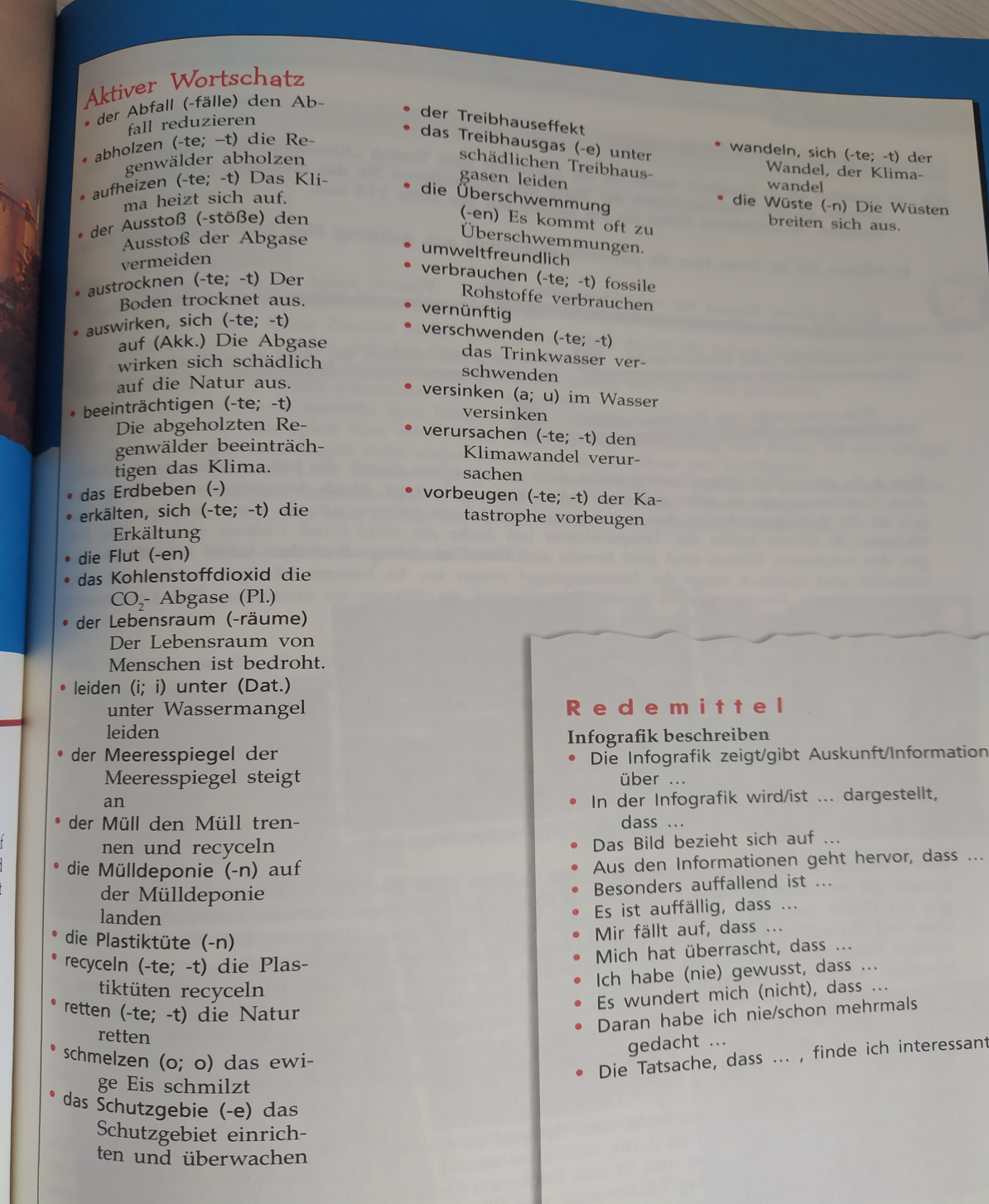 Выполните следующие задания по темам:Die Ursachen des Klimawandels?выполните упр. 1b, c.118: прочитать тексты, заполнить таблицу;выполните упр. 1c, d, c. 119выполните упр. 1e, f, c. 120Partizipien als Attributeвыполните упр. 5 a,c, d, с.124Greenpeace-Organisation “Kinder für Wälder” прочитайте интервью упр.6a, с. 126: заполните таблицу после интервьюKlimaschutz leicht gemacht прочитайте упр. 9 a, с.130: подберите картинку упр.9 b, c. 130-131;сформулируйте советы по образцу упр. 9 d, c. 131Was kann ich für die Umwelt machen?используя материал на с.132-133 напишите список действий, как  вы лично можете помочь окружающей среде.Зачёт № 3.3 по немецкому языку по теме «Deutschland: damals und heute»(10 класс)Учебник: Радченко О.А. «Вундеркинды плюс 10» (Lektion 7)Срок сдачи: конец мартаПереведите следующие слова устно: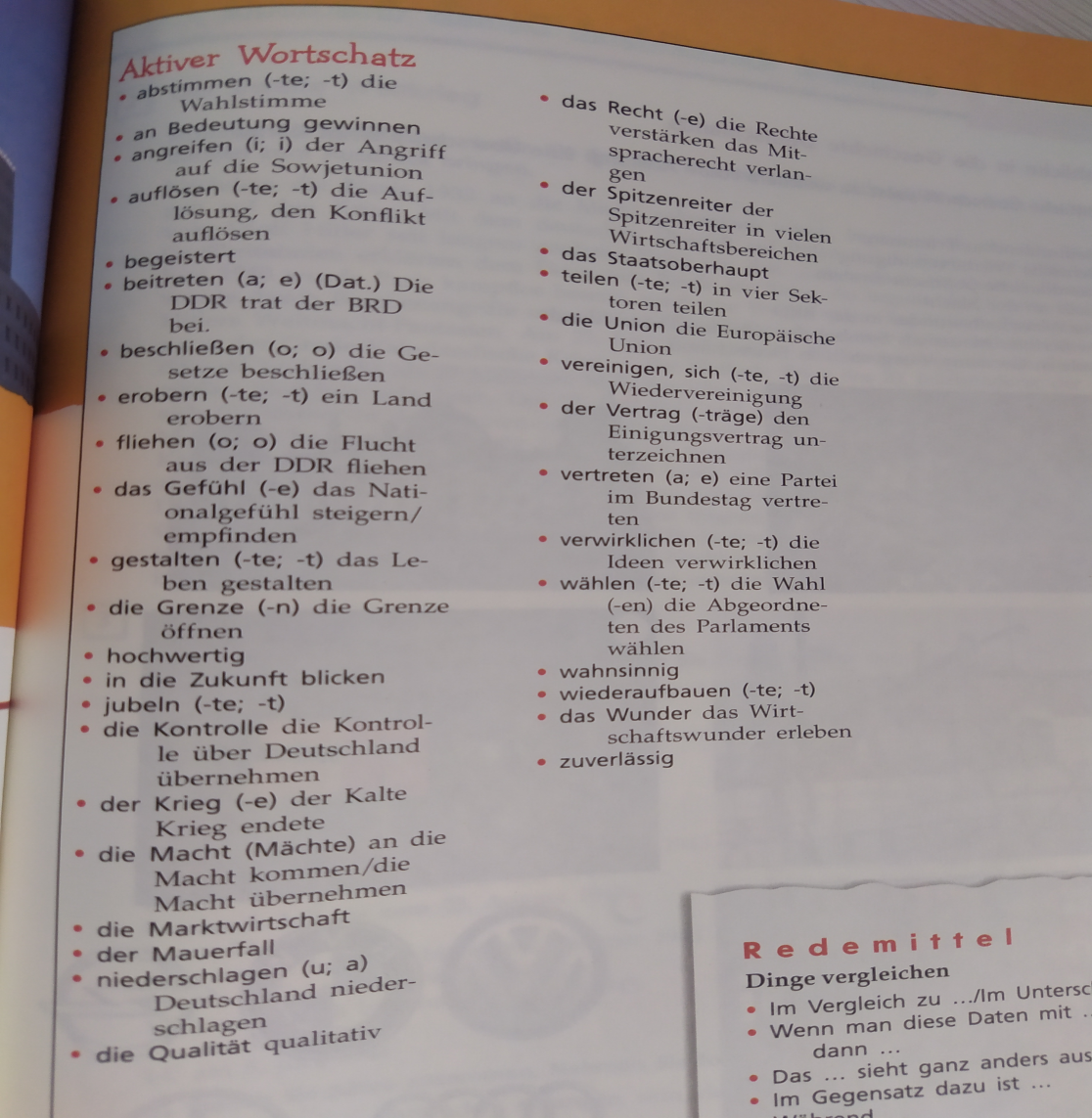 Выполните следующие задания по темам:Einblicke in die Geschichte Deutschlandsвыполните упр. 1a, c.142выполните упр. 3a, b, c. 143Deutschland nach dem Kriegвыполните упр. 4a, c.144Temporalsätze mit nachdem. Plusquamperfekt.выполните упр. 10b, с.148 по образцу	упр. 12, с. 149Politisches System in Deutschlandoтветьте на вопросы  упр.16b, с. 154Deutsche Jugendliche wirken bei der Politik mitвыполните  упр. 17a, с.155In Deutschland gibt es viele Marken und Produktenвыполните  упр. 18a,d, с.156